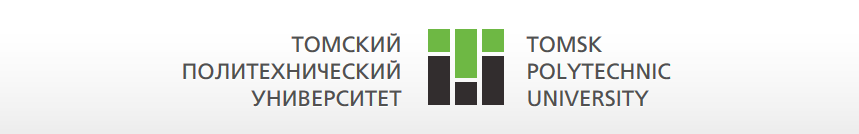 СогласованоПроректор по персоналу____________________А.С. ЛатышевГРАЖДАНСКОЕ ПРАВОГРАЖДАНСКОЕ ПРАВО<Информация> ФНС России <О публикации открытых сведений о компаниях>До 1 июля 2017 года на сайте ФНС России будут размещены сведения о компаниях, которые перестали составлять налоговую тайнуНововведение, с Федеральным законом от 01.05.2016 N 134-ФЗ, вступило в силу 1 июня 2016 года.Речь идет о размещении таких сведений, как: среднесписочная численность работников организации за календарный год, о доходах и расходах компании, об уплаченных налогах и сборах, о суммах недоимки и задолженности по пеням и штрафам.РЕКОМЕНДОВАНО при выборе контрагентов использовать сервисы ИФНСФедеральный закон от 03.07.2016 N 236-ФЗ
"О публично-правовых компаниях в Российской Федерации и о внесении изменений в отдельные законодательные акты Российской Федерации"В законодательство введена новая организационно-правовая форма "публично-правовая компания" В соответствии с Федеральным законом публично-правовой компанией является унитарная некоммерческая организация, созданная Российской Федерацией в порядке, установленном Федеральным законом "О публично-правовых компаниях в Российской Федерации и о внесении изменений в отдельные законодательные акты Российской Федерации", наделенная функциями и полномочиями публично-правового характера и осуществляющая свою деятельность в интересах государства и общества. Публично-правовая компания может быть создана на основании федерального закона или указа Президента РФ и действует на основании решения о создании публично-правовой компании и утверждаемого Правительством РФ устава. Публично-правовая компания может быть создана путем реорганизации государственной корпорации (за исключением отдельных случаев), государственной компании, акционерного общества, единственным участником которого является Российская Федерация, на основании федерального закона, определяющего порядок такой реорганизации. Определено содержание решения о создании публично-правовой компании, правовое положение публично-правовой компании и др. В связи с принятием Федерального закона внесены поправки в отдельные законодательные акты. Федеральный закон вступает в силу по истечении девяноста дней после дня его официального опубликования.Общая информацияВ Трудовой кодекс РФ введено понятие "предельный уровень соотношения среднемесячной заработной платы"Устанавливается обязанность определения предельного уровня соотношения среднемесячной заработной платы руководителей, их заместителей, главных бухгалтеров фондов, учреждений и предприятий, формируемой за счет всех источников финансового обеспечения, рассчитываемой за календарный год, и среднемесячной заработной платы их работников.Несоблюдение предельного уровня соотношения зарплат может стать основанием для расторжения трудового договора с руководителем организации.Правительству РФ, органам госвласти субъектов РФ и органам местного самоуправления предоставлено право устанавливать перечни организаций, на которые не будут распространяться указанные выше предельные уровни.Трудовой кодекс РФ дополнен также положением, согласно которому информация о рассчитываемой за календарный год среднемесячной заработной плате руководителей, их заместителей и главных бухгалтеров государственных внебюджетных фондов, учреждений и унитарных предприятий размещается в информационно-телекоммуникационной сети "Интернет" на соответствующих сайтах госорганов, фондов, учреждений и предприятий.Общая информацияОБРАЗОВАНИЕОБРАЗОВАНИЕФедеральный закон от 03.07.2016 N 306-ФЗ
"О внесении изменения в статью 55 Федерального закона "Об образовании в Российской Федерации"Перечень вступительных испытаний при приеме на бакалавриат и специалитет не подлежит изменению после 1 сентября года, предшествующего приему на обучение по указанным программам Указанное ограничение также распространяется на: - порядок приема на обучение по образовательным программам каждого уровня образования; - особенности проведения вступительных испытаний для лиц с ограниченными возможностями здоровья; - перечень дополнительных вступительных испытаний при приеме на обучение по образовательным программам высшего образования; - перечень категорий граждан, которые поступают на обучение по образовательным программам высшего образования по результатам вступительных испытаний.Общая информацияФедеральный закон от 03.07.2016 N 312-ФЗ
"О внесении изменений в статью 36 Федерального закона "Об образовании в Российской Федерации"Государственная социальная стипендия с 1 января 2017 года будет выплачиваться студентам, получившим государственную социальную помощь Уточнены категории получателей государственной социальной стипендии. В настоящее время такая стипендия назначается студентам, имеющим право на получение государственной социальной помощи. С указанной даты, в соответствии с поправками в Закон об образовании, такая стипендия будет назначаться студентам со дня представления в образовательную организацию документа, подтверждающего назначение государственной социальной помощи, на один год со дня назначения социальной помощи.Общая информацияФедеральный закон от 03.07.2016 N 313-ФЗ
"О внесении изменений в Федеральный закон "Об образовании в Российской Федерации"Образовательные организации при реализации образовательных программ должны обеспечивать наблюдение за состоянием здоровья обучающихся Такое положение установлено новыми поправками в закон об образовании. Определено, что охрана здоровья обучающихся включает в себя в том числе обучение педагогических работников навыкам оказания первой помощи. Первичная медико-санитарная помощь оказывается обучающимся медицинскими организациями, а также образовательными организациями, осуществляющими медицинскую деятельность в порядке, установленном законодательством в сфере охраны здоровья. Оказание первичной медико-санитарной помощи обучающимся в образовательных организациях, реализующих основные общеобразовательные программы, образовательные программы среднего профессионального образования, программы бакалавриата, программы специалитета, программы магистратуры, дополнительные предпрофессиональные образовательные программы в области физической культуры и спорта и дополнительные предпрофессиональные образовательные программы в области искусств, осуществляется в образовательной организации либо в случаях, установленных органами государственной власти субъектов РФ, в медицинской организации.Необходимо организовать обучение педагогических работников навыкам оказания первой помощи. Постановление Правительства РФ от 27.08.2016 N 854
"Об утверждении Положения о назначении и выплате стипендий Президента Российской Федерации обучающимся по образовательным программам высшего образования, имеющим государственную аккредитацию, по очной форме обучения по специальностям или направлениям подготовки, соответствующим приоритетным направлениям модернизации и технологического развития Российской экономики"Установлен порядок назначения и выплаты стипендий Президента РФ обучающимся по специальностям, соответствующим приоритетным направлениям модернизации и технологического развития российской экономики Назначение стипендий осуществляется ежегодно, с 1 сентября, на один учебный год, по результатам отбора претендентов из числа студентов (курсантов, слушателей) и аспирантов (адъюнктов). В Постановлении приводятся, в частности, критерии отбора претендентов на назначение стипендий, порядок установления квот на стипендии, порядок представления сведений о численности студентов (курсантов, слушателей) и аспирантов (адъюнктов) для установления квот на стипендии. Выплата стипендий стипендиатам производится организацией, осуществляющей образовательную деятельность, в которой обучаются стипендиаты.Общая информацияПостановление Правительства РФ от 25.08.2016 N 843
"Об утверждении Правил отбора образовательных организаций высшего образования, которым предоставляется право проводить дополнительные вступительные испытания профильной направленности при приеме на обучение по программам бакалавриата и программам специалитета"Обновлены критерии формирования перечня вузов, которым предоставляется право проводить дополнительные вступительные испытания, а также специальностей, по которым им предоставлено право проводить такие испытанияВуз отбирается для включения в перечень, если за 3 года, предшествующих году приема, 90 процентов лиц, принятых в рамках контрольных цифр приема на бюджет по всем специальностям, удовлетворяют одному из следующих критериев:- приняты на обучение без вступительных испытаний;- приняты на обучение по результатам вступительных испытаний (на основании результатов ЕГЭ и (или) по результатам вступительных испытаний, проводимых вузом самостоятельно) и имеют не менее 90 баллов по каждому вступительному испытанию.Уточнено также, что для получения права проводить дополнительные вступительные испытания вузы в срок до 15 сентября года, предшествующего году приема, направляют в Рособрнадзор свои предложения, согласованные с учредителями, с приложением:- копии распорядительных актов об установлении контрольных цифр приема за 3 года, предшествующих году приема;- копии протоколов приемной комиссии вуза о результатах приема по соответствующим специальностям и (или) направлениям подготовки за 3 года, предшествующих году приема, с пофамильным списком и указанием количества лиц, принятых на обучение без вступительных испытаний или по результатам вступительных испытаний и имеющих не менее 90 баллов по каждому вступительному испытанию;- копии приказов о зачислении лиц на первый курс за 3 года, предшествующих году приема.Признано утратившим силу Постановление Правительства РФ от 23.04.2008 N 294, которым были утверждены ранее действовавшие правила такого отбора.Общая информацияНАУКАНАУКАДмитрий Медведев и Ольга Васильева обсудили развитие высшего образования с представителями вузовского сообщества26 августа 2016 г. на площадке университета ИМТО прошел форум «Развитие высшего образования», в ходе которого обсуждалась роль университетов в развитии регионов, возможности стимулирования научных исследований, а также внедрение современных технологий и новых форматов обучения. В мероприятии приняли участие 450 ректоров и представителей профессорско-преподавательского состава из более чем 60 ведущих вузов 71 региона России. Ссылка на источник: http://минобрнауки.рф/%D0%BD%D0%BE%D0%B2%D0%BE%D1%81%D1%82%D0%B8/8713Общая информацияОпубликован Отчет о реализации Публичной декларации целей и задач Министерства образования и науки Российской Федерации за первое полугодие 2016 г. Ссылка на источник: http://минобрнауки.рф/%D0%B4%D0%BE%D0%BA%D1%83%D0%BC%D0%B5%D0%BD%D1%82%D1%8B/8741Общая информацияГранты Президента Российской Федерации для молодых ученых, возраст которых на момент окончания гранта не превышает 35 летМинистерство образования и науки Российской Федерации совместно с Советом по грантам Президента Российской Федерации объявляет конкурс 2017 года на право получения грантов Президента Российской Федерации для молодых ученых, возраст которых на момент окончания гранта не превышает 35 лет.Сформировать конкурсную документацию можно на сайте http://grants.extech.ru/.Общая информацияГранты Президента Российской Федерации для государственной поддержки молодых российских ученыхМинистерство образования и науки Российской Федерации совместно с Советом по грантам Президента Российской Федерации для государственной поддержки молодых российских ученых и по государственной поддержке ведущих научных школ Российской Федерации ОБЪЯВИЛО конкурсы 2017 года на право получения грантов Президента Российской Федерации для государственной поддержки молодых российских ученых - кандидатов и докторов наук (конкурс МК-2017, МД-2017).Ссылка на источник: http://www.poisknews.ru/contests/current/20234/Общая информацияПорядок подачи заявления для включения сведений о программном обеспечении в единый реестр российских программ для электронных вычислительных машин и баз данных (утв. Минкомсвязи России)Определена процедура подачи заявления для включения сведений о ПО в единый реестр российских программ для ЭВМ и баз данных. Создание данного реестра предусмотрено Постановлением Правительства РФ от 16.11.2015 N 1236 "Об установлении запрета на допуск программного обеспечения, происходящего из иностранных государств, для целей осуществления закупок для обеспечения государственных и муниципальных нужд". Для внесения сведений о ПО в указанный реестр необходимо подготовить: учетную запись правообладателя в ЕСИА (Единая система идентификации и аутентификации); квалифицированный сертификат электронной подписи правообладателя; сведения, документы и материалы для подачи заявления. Заявление и прилагаемые к нему документы и материалы представляются в Минкомсвязь России посредством заполнения соответствующих электронных форм, размещенных на официальном сайте оператора реестра reestr.minsvyaz.ruПриказ Минобрнауки России от 5 сентября 2016 г. № 1138 «О назначении стипендий Президента Российской Федерации и стипендии Правительства Российской Федерации аспирантам, осваивающим образовательные программы высшего образования в организациях, осуществляющих образовательную деятельность, находящихся в ведении Министерства образовании и науки Российской Федерации, на 2016/17 учебный год»Стипендию Президента РФ получили 6 аспирантов ТПУ, стипендию Правительства РФ получили 5 аспирантов ТПУ.Ссылка на источник: http://минобрнауки.рф/%D0%B4%D0%BE%D0%BA%D1%83%D0%BC%D0%B5%D0%BD%D1%82%D1%8B/8756Общая информацияПриказ Минобрнауки России от 5 сентября 2016 г. № 1137 «О назначении стипендий Президента Российской Федерации и стипендии Правительства Российской Федерации студентам, осваивающим образовательные программы высшего образования в организациях, осуществляющих образовательную деятельность, находящихся в ведении Министерства образовании и науки Российской Федерации, и частных организациях, осуществляющих образовательную деятельность по образовательным программам высшего образования, на 2016/17 учебный год»Стипендию Президента РФ получили 13 студентов ТПУ, стипендию Правительства РФ получил 21 студент ТПУ.Ссылка на источник: http://минобрнауки.рф/%D0%B4%D0%BE%D0%BA%D1%83%D0%BC%D0%B5%D0%BD%D1%82%D1%8B/8755Общая информацияПостановление Правительства РФ от 27.08.2016 N 854
"Об утверждении Положения о назначении и выплате стипендий Президента Российской Федерации обучающимся по образовательным программам высшего образования, имеющим государственную аккредитацию, по очной форме обучения по специальностям или направлениям подготовки, соответствующим приоритетным направлениям модернизации и технологического развития Российской экономики"Установлен порядок назначения и выплаты стипендий Президента РФ обучающимся по специальностям, соответствующим приоритетным направлениям модернизации и технологического развития российской экономики Назначение стипендий осуществляется ежегодно, с 1 сентября, на один учебный год, по результатам отбора претендентов из числа студентов (курсантов, слушателей) и аспирантов (адъюнктов). В Постановлении приводятся, в частности, критерии отбора претендентов на назначение стипендий, порядок установления квот на стипендии, порядок представления сведений о численности студентов (курсантов, слушателей) и аспирантов (адъюнктов) для установления квот на стипендии. Выплата стипендий стипендиатам производится организацией, осуществляющей образовательную деятельность, в которой обучаются стипендиаты.Общая информацияСовет при Президенте Российской Федерации по науке и образованию объявляет о приеме документов на соискание Государственной премии Российской Федерации в области науки и технологий за 2016 год. Ежегодно присуждаются четыре наградыБумажные оригиналы представлений на соискателей Государственной премии в области науки и технологий и прилагаемые к ним материалы (с приложением всех материалов также на электронном носителе) направляются в Совет при Президенте РФ по науке и образованию заказным почтовым отправлением с описью вложения по адресу: 103132 Москва, Старая площадь, д. 4, с пометкой: “В Управление Президента Российской Федерации по научно-образовательной политике. На соискание Государственной премии Российской Федерации в области науки и технологий за 2016 г.”. Справки по телефонам: (495) 606-40-92, (495) 606-24-87, (495) 606-19-38.Регистрация представлений на соискателей Государственной премии Российской Федерации в области науки и технологий и прилагаемых к ним материалов в электронном виде производится на сайте Российского научного фонда grant.rscf.ru/awards/.Регистрация электронных версий представлений и материалов, не содержащих информацию ограниченного доступа, на сайте Российского научного фонда является обязательным требованием и при этом не отменяет необходимость направлять почтой оригиналы документов в адрес Совета. Срок приема документов истекает 15 декабря 2016 года.Ссылка на источник: http://www.poisknews.ru/contests/current/20578/;  https://xpir.ru/finsupport/Obyavlen-konkurs-na-soiskanie-gosudarstvennoi-premii-Rossiiskoi-Federacii-v-oblasti-nauki-i-tehnologii-za-2016-godОбщая информацияЗаявление Общественного совета при Минобрнауки РоссииОбщественный совет при Минобрнауки России отрицательно оценивает законопроект «О внесении изменений в Положение о присуждении ученых степеней» (http://regulation.gov.ru/projects#npa=53398). Одним из основных нововведений, согласно этому законопроекту, является требование прикладывать к заявлению о лишении ученой степени на основании нарушения п. 14 Положения (требование самостоятельного написания текста диссертации) копии судебного решения о признании нарушения авторских прав лицом, в отношении которого подано заявление (пп. 11-12 списка изменений).Общественный совет отмечает, что эта новация резко ослабит возможности научного сообщества и общества в целом по контролю за качеством присуждаемых научных степеней. По существующему законодательству иск о нарушении авторских прав может быть подан только лицом, чьи права были нарушены. Практика показывает, что такие иски единичны в отличие от случаев успешного лишения степени за нарушение п. 14 по заявлениям третьих лиц. Законопроект полностью перекладывает ответственность за борьбу с плагиатом на авторов оригинальных работ, что совершенно недопустимо. Более того, не исключены попытки давления плагиаторов, особенно высокопоставленных, на авторов оригинальных работ, остающихся без общественной защиты.Более того, особую озабоченность вызывают диссертационные советы, в которых регулярно защищаются списанные диссертации. По действующему положению такой совет может быть закрыт после отмены двух решений о присуждении ученой степени, и такие случаи были. Известно однако, что источники защищенных в таком совете диссертаций зачастую сами являются несамостоятельными произведениями, защищенными там же. Нет оснований полагать, что в такой ситуации кто-то из авторов захочет защищать свои права в суде. Тем самым, деятельность таких крайне недобросовестных советов будет продолжаться безнаказанно.Вследствие сказанного выше Общественный совет выражает опасение, что работа Министерства образования и науки по усовершенствованию системы присуждения ученых степеней и ее очистке от злоупотреблений, достаточно успешно проводившаяся в последние годы, будет свернута.Общественный совет предлагает Минобрнауки России отредактировать законопроект, изъяв из списка изменений пункты 11 и 12. Представители Общественного совета готовы участвовать в обсуждении законопроекта в профильном комитете Государственной думы.Ссылка на источник: http://минобрнауки.рф/%D0%B4%D0%BE%D0%BA%D1%83%D0%BC%D0%B5%D0%BD%D1%82%D1%8B/8770Общая информацияО.Ю. Васильева провела рабочую встречу с представителями профсоюза работников РАН, обсудив развитие научной отрасли и защиту интересов научных работников16 сентября 2016 г. Министр образования и науки Российской Федерации О.Ю. Васильева и заместитель министра образования и науки Российской Федерации А.В. Лопатин встретились с представителями профсоюза работников РАН. Участники встречи, среди которых были председатель профсоюза работников РАН В.П. Калинушкин, заместитель председателя профсоюза работников РАН В.А. Юркин, член центрального совета профсоюза работников РАН Е.Е. Онищенко, обсудили первостепенные задачи и вопросы финансирования науки в 2016-2017 гг., совместную работу профсоюза и министерства по разработке и внедрению профессиональных стандартов и эффективного контракта, а также по доработке и совершенствованию Стратегии развития науки и закона «О науке». Министр, выслушав ключевые вопросы работников профсоюза, отметила принципиальную позицию министерства по увеличению бюджетных расходов на научную сферу, а также нацеленность на совместную с профсоюзом работу по защите интересов научных работников и развитию научного сектора.Ссылка на источник: http://минобрнауки.рф/%D0%BD%D0%BE%D0%B2%D0%BE%D1%81%D1%82%D0%B8/8798Общая информацияIX заседание Российско-Индийской рабочей группы по науке и технологиям9 сентября 2016 г. в Дели (Индия) состоялось IX заседание Российско-Индийской рабочей группы по науке и технологиям Межправительственной Российско-Индийской комиссии по торгово-экономическому, научно-техническому и культурному сотрудничеству.Российскую делегацию возглавлял директор Международного департамента Минобрнауки России Н.Р. Тойвонен. Индийскую делегацию возглавлял директор Международного подразделения Департамента науки и технологий Индии Арабинда Митра.Стороны обсудили государственную политику России и Индии в сфере развития науки и научных исследований, финансовую и юридическую поддержку совместных российско-индийских научно-исследовательских проектов, деятельность тематических подгрупп, информационную и консультативную поддержку развития российско-индийского сотрудничества в сфере науки.Ссылка на источник: http://минобрнауки.рф/%D0%BD%D0%BE%D0%B2%D0%BE%D1%81%D1%82%D0%B8/8790Общая информацияПресс-конференция ТАСС, посвященная II Международной научно-технической конференции "Наука будущего"В пресс-конференции приняли участие директор департамента науки и технологий Министерства образования и науки РФ Сергей Салихов, проректор по научной деятельности Казанского федерального университета Данис Нургалиев и члены программного комитета конференции, победители конкурсов мегагрантов правительства РФ руководитель исследовательского коллектива "Структура и фазовые превращения" в Институте материаловедения (CNRS, Франция), куратор Российско-французского дня молодых ученых Дмитрий Иванов, заведующий кафедрой теории пластичности механико-математического факультета МГУ им. М. В. Ломоносова Евгений Ломакин и профессор Константин Агладзе.Ссылка на источник: http://www.p220.ru/home/news/item/1063-tass-1Общая информацияНа сайте ПП 218 размещены Материалы консультационного семинара от 13 сентября 201613 сентября 2016г. Минобрнауки России был проведён семинар по разъяснению положений конкурсного отбора организаций на право получения субсидии на создание высокотехнологичного производства с участием российского высшего учебного заведения и/или государственного научного учреждения.Материалы консультационного семинара от 13 сентября 2016 доступны по ссылке: http://www.p218.ru/k2/item/417-seminar1309Видео консультационного семинара от 13 сентября 2016 доступно по ссылке: http://www.p218.ru/k2/item/418-vid1Общая информацияВсероссийский инженерный конкурс в области нанотехнологий, ВИК.Нано 2016, приглашает к участию студентов и аспирантов, обучающихся по инженерным и естественнонаучным специальностям в области нанотехнологийУчастие в ВИК.Нано - это прекрасная возможность попробовать свои силы в решении реальных задач в области нанотехнологий, показать себя экспертам и лидерам технологического рынка и получить хорошую стартовую позицию для карьерного роста.В этом году участникам предлагается:представить решение одной из 10 практических задач от наноцентров и компаний нанопроизводителей - “Препрег-СКМ” и “РУСХИМБИО”. Задачи сформулированы по шести технологическим направлениям: - тонкопленочные покрытия;- композитные материалы;- гибкая электроника;- биотехнологии;- фотовольтаика;- аддитивные технологии и 3D-печать;представить научно-практический проект, направленный на создание новых продуктов или новое применение продуктов с использованием нанотехнологий по вышеуказанным направлениям. Для победителей конкурса будет организован трехдневный технологический тур в один из крупнейших в Европе центр исследований и инноваций IMEC с посещением лабораторий и чистых комнат. Будут также организованы встречи с экспертами и сотрудниками стартапов европейского инновационного кластера города Лёвен (Бельгия), а также проведена экскурсия по кампусу старейшего университета Бельгии KULeuven.Победители ВИК.Нано 2016 также примут участие в финальном мероприятии ВИК, которое пройдет в конце ноября в Санкт-Петербургском политехническом университете Петра Великого, и будут награждены памятными призами.Подать заявку на участие в конкурсе можно до 20 октября 2016 года на сайте конкурса www.viknano.ru.Общая информацияВстреча с учёными – получателями мегагрантов на научные исследованияВ Кремле состоялась встреча Владимира Путина с учёными – получателями мегагрантов на проведение научных исследований.Глава государства, в частности, отметил, что программа мегагрантов позволила российским учёным, которые работали за рубежом, реализовать свой потенциал на родине.Основная задача программы – привлечь в российские вузы учёных с мировым именем, в том числе соотечественников, проживающих за рубежом, с целью стимулирования притока молодёжи в сферу науки, образования и высоких технологий.Ссылка на источник: http://www.kremlin.ru/events/president/news/52916Общая информацияСовет по присуждению премий Правительства России под председательством О.Ю. Васильевой отобрал 14 работ в области науки и техники14 сентября 2016 г. на заседании Межведомственного совета по присуждению премий Правительства Российской Федерации в области науки и техники под председательством Министра образования и науки Российской Федерации О.Ю. Васильевой были рассмотрены работы, поступившие на соискание премий Правительства Российской Федерации в 2016 году в области науки и техники.По итогам заседания Совета 14 работ в области науки и техники рекомендованы к присуждению премий Правительства Российской Федерации, включая 1 работу специальной секции, 6 работ в области науки и техники для молодых ученых, 5 работ в области науки и техники в сфере обороны и безопасности и 1 закрытая работа в области науки и техники для молодых ученых. Всего же в 2016 году на соискание премий Правительства Российской Федерации были представлены 65 открытых работ в области науки и техники и 23 работы молодых ученых. По закрытой тематике представлены 18 работ в области науки и техники и 3 работы молодых ученых.Ссылка на источник: http://минобрнауки.рф/%D0%BD%D0%BE%D0%B2%D0%BE%D1%81%D1%82%D0%B8/8803Общая информацияТомский национальный исследовательский медицинский центрВ Томске завершен первый этап реализации интеграционного проекта, в результате которого шесть институтов объединены в Томский национальный исследовательский медицинский центр, сообщает пресс-служба ФАНО. Центр создан на базе Томского НИИ онкологии. В его состав также вошли НИИ психического здоровья, НИИ акушерства, гинекологии и перинатологии, НИИ кардиологии, НИИ медицинской генетики и НИИ фармакологии и регенеративной медицины. Ссылка на источник: http://www.poisknews.ru/news/official/20445/Общая информацияОпределены победители пятого конкурса на получение «мегагрантов» 20 сентября 2016 года Совет по грантам назвал имена 40 ведущих учёных - победителей пятого конкурса на получение грантов Правительства Российской Федерации для государственной поддержки научных исследований, проводимых под руководством ведущих учёных в российских образовательных организациях высшего образования, научных учреждениях, подведомственных Федеральному агентству научных организаций, и государственных научных центрах Российской Федерации.Список победителей и ссылка на подробную информацию: http://www.p220.ru/home/news/item/1069-megasof1Общая информацияВ Сеуле (Республика Корея) состоялось 12-е заседание Российско-Корейского комитета по научно-техническому сотрудничествуС нашей стороны во встрече участвовали начальник Управления международного взаимодействия и организации научно-технического сотрудничества ФАНО Алексей Новиков и врио директора Института проблем передачи информации РАН Андрей Соболевский. Принято решение о заключении соглашения, которое положит начало реализации совместных проектов между ИППИ РАН и корейским Институтом исследований в области электроники и телекоммуникаций ETRI (Electronics and Telecommunications Research Institute).Ссылка на источник: http://www.poisknews.ru/news/official/20444/Общая информацияРоссийская высшая школа увеличила представительство в глобальном рейтинге THE с 13 до 24 вузовВ ежегодном глобальном мировом рейтинге университетов, опубликованном Times Higher Education, Россия представлена 24 вузами, 16 из которых входят в проект «5-100». В прошлом году всего 13 российских вузов входили в рейтинг.Ссылка на источник: http://минобрнауки.рф/%D0%BD%D0%BE%D0%B2%D0%BE%D1%81%D1%82%D0%B8/8819Общая информацияУказ Президента РФ от 22.07.2016 N 356
"О некоторых вопросах Государственной корпорации по содействию разработке, производству и экспорту высокотехнологичной промышленной продукции "Ростех"Расширены полномочия госкорпорации "Ростех" в области регулирования ОПК Установлено, что "Ростех" осуществляет в отношении организаций оборонно-промышленного комплекса и других секторов экономики, в которых "Ростех" имеет возможность влиять на принимаемые этими организациями решения (в силу преобладающего участия в их уставном капитале и пр.), в том числе следующие функции: - организация выполнения государственной программы вооружения, государственного оборонного заказа и мобилизационного плана, федеральных целевых программ и программ военно-технического сотрудничества РФ с иностранными государствами; - обеспечение сохранения и развития научного и производственного потенциала; - формирование в ОПК и других секторах экономики холдинговых компаний Корпорации на основе хозяйственных обществ, акции (доли в уставном капитале) которых переданы Корпорации в качестве имущественного взноса РФ или приобретены на других основаниях, а также обеспечение развития таких компаний (структур); - реструктуризация организаций ОПК и других секторов экономики, в том числе хозяйственных обществ, акции (доли в уставном капитале) которых переданы Корпорации в качестве имущественного взноса РФ. Уточнены также полномочия наблюдательного совета Корпорации.Общая информацияПриказ Минобрнауки России от 22.06.2016 N 734
"Об утверждении Положения об организации работы по обеспечению доступа к информации о деятельности Министерства образования и науки Российской Федерации"
Зарегистрировано в Минюсте России 20.07.2016 N 42908.Утверждено положение об организации работы по обеспечению доступа к информации о деятельности Минобрнауки России Положением, в частности, определено, что заинтересованным лицам предоставляются ответы на запросы, поступающие в электронной и письменной форме (в том числе по адресу info@mon.gov.ru), а также в устной форме во время личного приема граждан заместителями Министра образования и науки РФ и руководителями структурных подразделений Министерства или по телефону справочных служб Министерства. Действие положения не распространяется на: - порядок рассмотрения Минобрнауки России обращений граждан; - порядок предоставления Минобрнауки России в иные государственные органы информации о своей деятельности в связи с осуществлением своих полномочий; - порядок получения информации заявителями по вопросам предоставления государственной услуги, сведений о ходе предоставления указанных услуг, в том числе с использованием Единого портала госуслуг.Общая информацияПриказ Росстата от 05.08.2016 N 391
"Об утверждении статистического инструментария для организации федерального статистического наблюдения за деятельностью в сфере образования, науки, инноваций и информационных технологий"Росстатом обновлены формы федерального статистического наблюдения за деятельностью в сфере образования, науки, инноваций и информационных технологий Утверждены следующие новые годовые формы, которые вводятся в действие с отчета за 2016 год: - N 1-технология "Сведения о разработке и использовании передовых производственных технологий"; - N 3-информ "Сведения об использовании информационных и коммуникационных технологий и производстве вычислительной техники, программного обеспечения и оказании услуг в этих сферах"; - N 2-наука "Сведения о выполнении научных исследований и разработок"; - N 4-инновации "Сведения об инновационной деятельности организации"; - N 1-НК "Сведения о работе аспирантуры и докторантуры"; - N 85-К "Сведения о деятельности организации, осуществляющей образовательную деятельность по образовательным программам дошкольного образования, присмотр и уход за детьми". Также утверждена новая квартальная форма N 2-наука (краткая) "Сведения о выполнении научных исследований и разработок", действующая с отчета за январь - март 2017 года. Ранее действовавшие формы статистического наблюдения, по которым представлялись указанные сведения, утвержденные приказом Росстата от 03.08.2015 N 357, признаны утратившими силу, вместе с Приказом Росстата от 25.09.2015 N 442 "Об утверждении формы федерального статистического наблюдения N 4-инновация "Сведения об инновационной деятельности организации".Общая информацияОбъявлен прием документов на соискание премии Президента Российской Федерации в области науки и инноваций для молодых ученыхНа соискание премии Президента Российской Федерации выдвигаются лица, работы которых опубликованы или обнародованы иным способом, а также лица, работы которых содержат информацию ограниченного доступа. Бумажные оригиналы представлений на соискателей премии Президента Российской Федерации в области науки и инноваций для молодых ученых и прилагаемые к ним материалы (с приложением всех материалов также на электронном носителе) направляются в Совет при Президенте Российской Федерации по науке и образованию заказным почтовым отправлением с описью вложения по адресу: 103132 Москва, Старая площадь, д. 4, с пометкой: “В Управление Президента Российской Федерации по научно-образовательной политике. На соискание премии Президента Российской Федерации в области науки и инноваций для молодых ученых за 2016 г.”. Срок приема документов: до 15 октября 2016 года. Требования к оформлению документов и материалов, представляемых на соискание премии Президента Российской Федерации в области науки и инноваций для молодых ученых, представлены на сайте Российского научного фонда по ссылке: http://grant.rscf.ru/awards/node/6Общая информацияКонкурсный отбор научных проектов, выполняемых научными коллективами исследовательских центров и (или) научных лабораторий образовательных организаций высшего образования, подведомственных Министерству образования и науки Российской ФедерацииПоложение размещено на официальном сайте Минобрнауки России, расположенном в сети Интернет по адресу: минобрнауки.рф, и в информационной системе формирования государственных заданий высшим учебным заведениям и научным организациям в сфере научной деятельности госзадание.рф/2016 (далее - информационная система) и доступно для ознакомления всем заинтересованным лицам без взимания платы.Общая информацияСтуденты более 250 вузов получат стипендии Правительства Российской ФедерацииНа заседании коллегии Минобрнауки России 9 августа 2016 г. утверждены списки кандидатов на получение стипендий Правительства Российской Федерации.В 2016 году стипендии Правительства Российской Федерации получат 237 студентов, обучающихся по программам среднего профессионального образования, 588 студентов, обучающихся по программам бакалавриата и магистратуры, а также 164 аспиранта вузов.Ссылка на источник: http://минобрнауки.рф/%D0%BD%D0%BE%D0%B2%D0%BE%D1%81%D1%82%D0%B8/8648Общая информацияТри российских вуза вошли в Шанхайский глобальный рейтинг лучших университетов ARWU15 августа 2016 г. опубликован глобальный рейтинг лучших вузов мира по версии авторитетного издания Academic Ranking of World Universities (ARWU). Количество российских вузов выросло до трех. Пройдя строгие критерии отбора ARWU, в рейтинг вошли два прошлогодних участника – Московский государственный университет им. М.В. Ломоносова (87-е место), Санкт-Петербургский государственный университет (место в группе 301-400), а также впервые – участник Проекта «5-100» Новосибирский государственный университет, занявший место в группе (401-500).Ссылка на источник: http://минобрнауки.рф/%D0%BD%D0%BE%D0%B2%D0%BE%D1%81%D1%82%D0%B8/8670Общая информацияПриказ Минобрнауки России от 28 апреля 2016 г. № 507 «О признании утратившим силу приказа Министерства образования и науки Российской Федерации от 29 октября 2008 г. № 324 «Об утверждении Административного регламента исполнения Федеральной службой по интеллектуальной собственности, патентам и товарным знакам государственной функции по организации приема заявок на государственную регистрацию программы для электронных вычислительных машин и заявок на государственную регистрацию базы данных, их рассмотрения и выдачи в установленном порядке свидетельств о государственной регистрации программы для ЭВМ или базы данных»Ссылка на источник: http://минобрнауки.рф/%D0%B4%D0%BE%D0%BA%D1%83%D0%BC%D0%B5%D0%BD%D1%82%D1%8B/8669Опубликован отчет о деятельности Общественного совета при Минобрнауки России за 2015 годОбщественный совет является постоянно действующим совещательным органом при Министерстве образования и науки Российской Федерации, целью которого является осуществление общественного контроля за деятельностью Министерства.В 2015 году состоялось три заседания Общественного совета при Минобрнауки России, на которых было рассмотрено 9 вопросов. Также было проведено 6 заочных голосований.Ссылка на источник: http://минобрнауки.рф/%D0%B4%D0%BE%D0%BA%D1%83%D0%BC%D0%B5%D0%BD%D1%82%D1%8B/8650Общая информацияПриказ Минобрнауки России от 29 июля 2016 г. № 925 «О Классификаторе научного оборудования»Утвержден Классификатор научного оборудования. Установить применение утвержденного классификатора при сборе и анализе сведений о материально-технической базе образовательных и научных организаций, подведомственных МОН РФ, а также результативности их деятельности.Ссылка на источник: http://минобрнауки.рф/%D0%B4%D0%BE%D0%BA%D1%83%D0%BC%D0%B5%D0%BD%D1%82%D1%8B/8615Общая информацияОткрытый конкурс на лучшее решение в области создания интеллектуальных технологий дешифрирования видовой аэрокосмической информацииФонд перспективных исследований совместно c Кластером космических технологий и телекоммуникаций Фонда «Сколково» анонсируют открытый конкурс на лучшее решение в области создания интеллектуальных технологий дешифрирования видовой аэрокосмической информации.Информация об этапах и сроках проведения, процедуре регистрации участников, а также конкурсная документация будет опубликована в срок до «15» сентября 2016 г.Ссылка на источник: http://fpi.gov.ru/activities/konkurs/spacemapОбщая информацияОткрытый конкурс по поиску и отбору инновационных научно-технических идей реализации системы дополненной реальности для технического обслуживания и ремонта военной техникиПредмет конкурса:Реализация научно-исследовательской работы в рамках аванпроекта по поиску решения и обоснования технического облика системы дополненной реальности, а также разработка демонстратора дополненной реальности для технического обслуживания и ремонта вооружения, военной и специальной техники.Даты подачи заявок: 25 июля 2016 – 01 сентября 2016Конкурсную документацию и подробную информацию можно получить  на сайте ФПИ: http://fpi.gov.ru/activities/konkurs/realityОбщая информацияВ финал пятого конкурса на получение грантов Правительства Российской Федерации вышли 242 участника По результатам первого этапа оценки заявок, поданных на участие в пятом конкурсе на получение грантов Правительства Российской Федерации для государственной поддержки научных исследований, проводимых под руководством ведущих ученых в российских вузах и научных организациях, Совет по грантам определил 242 финалиста пятого конкурса на получение «мегагрантов», в т.ч. 9 проектов Томского политехнического университета.Перечень заявок финалистов 5 конкурса на получение «мегагрантов»Заявки финалистов конкурса направлены на международную экспертизу, на основании результатов которой Советом по грантам будут определены победители пятого конкурса на получение «мегагрантов».
Итоги конкурса будут подведены на Второй международной научной конференции «Наука будущего».Ссылка на источник: http://www.p220.ru/home/news/item/1043-final220Общая информацияОпубликованы имена кандидатов в академики РАН и члены-корреспонденты РАН
Президиум РАН сообщает имена кандидатов в академики РАН и члены-корреспонденты РАН, зарегистрированных на основании объявления о проведении выборов членов РАН, опубликованного в газете “Поиск” №16 (1402) от 22 апреля 2016 года.Список кандидатов доступен в формате PDF: http://www.poisknews.ru/phpp/files/core/contentfile/contentfile/d9/da/cf/p26s10-15.pdfОбщая информацияРоссийская академия наук объявляет конкурсы на соискание следующих золотых медалей и премий имени выдающихся ученых, каждая из которых присуждается в знаменательную дату, связанную с жизнью и деятельностью ученого, именем которого названа медаль или премия.Ссылка на материалы: http://www.poisknews.ru/contests/current/19374/Общая информацияИнформационное письмо о проведении конкурсного отбора научных проектов, выполняемых научными коллективами лабораторий, научных центров вузов на 2017-2019 годыДепартамент науки и технологий Минобрнауки России информирует, что в рамках реализации научных мероприятий по государственному заданию во второй декаде июля 2016 года предусматривается проведение конкурсного отбора научных проектов, выполняемых научными коллективами лабораторий, научных центров вузов на 2017-2019 годы.Ссылка на источник: http://минобрнауки.рф/%D0%BD%D0%BE%D0%B2%D0%BE%D1%81%D1%82%D0%B8/8484Общая информацияФедеральный закон от 03.07.2016 N 278-ФЗ
"О внесении изменений в Федеральный закон "Об обязательном экземпляре документов"Принят закон об обязательном хранении электронных копий печатных изданий и защищенных диссертаций Установлено, что издатели в течение семи дней со дня выхода в свет первой партии тиража печатных изданий доставляют по Интернету по одному обязательному экземпляру печатных изданий в электронной форме, заверенному квалифицированной электронной подписью, в ИТАР-ТАСС и в Российскую государственную библиотеку. Организации, на базе которых созданы диссертационные советы, в тридцатидневный срок со дня защиты диссертаций и присуждения ученой степени доставляют по Интернету обязательный экземпляр диссертаций в электронной форме, заверенный квалифицированной электронной подписью, в орган научно-технической информации, определяемый Правительством РФ. Порядок доставки, хранения, учета указанных экземпляров, меры защиты при их доставке, порядок компьютерной обработки данных в целях их классификации и систематизации, а также требования к формату доставляемого файла устанавливаются уполномоченными Правительством РФ федеральными органами исполнительной власти. Закон вступает в силу с 1 января 2017 года.Общая информацияФедеральный закон от 03.07.2016 N 342-ФЗ
"О внесении изменений в Федеральный закон "О библиотечном деле" в части создания федеральной государственной информационной системы "Национальная электронная библиотека"Для сохранения исторического, научного и культурного достояния народов России и создания единого российского электронного пространства знаний Минкультуры России будет создана Национальная электронная библиотека Положение о Национальной электронной библиотеке утверждается Правительством РФ. Закон вступает в силу по истечении девяноста дней после дня его официального опубликования.Общая информацияОАО "РЖД" и ФГБУ "Российский фонд фундаментальных исследований" договорились о проведении конкурсов научных проектов в интересах железнодорожного транспорта. 4 июля в Москве президент ОАО "Российские железные дороги" Олег Белозёров и председатель совета ФГБУ "Российский фонд фундаментальных исследований" Владислав Панченко подписали соглашение о сотрудничестве по организации и проведению конкурсов среди проектов ориентированных фундаментальных научных исследований в интересах железнодорожного транспорта.Ссылка на источник: http://press.rzd.ru/news/public/ru?STRUCTURE_ID=654&layer_id=4069&refererLayerId=3307&id=88191Общая информацияПриказ Минобрнауки России от 4 июля 2016 г. № 797 «О назначении стипендии Президента Российской Федерации студентам и аспирантам, обучающимся по очной форме обучения по специальностям или направлениям подготовки, соответствующим приоритетным направлениям модернизации и технологического развития российской экономики, в организациях, осуществляющих образовательную деятельность по имеющим государственную аккредитацию образовательным программам высшего образования, на 2016/17 учебный год»Стипендии получили 58 студентов и 9 аспирантов ТПУ.Ссылка на источник: http://минобрнауки.рф/%D0%B4%D0%BE%D0%BA%D1%83%D0%BC%D0%B5%D0%BD%D1%82%D1%8B/8528Общая информацияПостановление Правительства РФ от 07.07.2016 N 634
"О внесении изменения в Правила создания комиссии по оценке последствий принятия решения о реорганизации или ликвидации федеральной государственной образовательной организации и подготовки указанной комиссией заключений"Уточнены особенности оценки последствий реорганизации или ликвидации федеральных государственных вузов, осуществляющих подготовку инженерных кадров Установлено, что при проведении такой оценки в отношении указанных организаций в состав комиссии по оценке должны включаться в том числе представители отраслевых (межотраслевых) объединений работодателей и представители объединений предпринимателей по профилю деятельности таких образовательных организаций.Приказ Минэкономразвития России от 05.04.2016 N 210
"Об утверждении Административного регламента предоставления Федеральной службой по интеллектуальной собственности государственной услуги по государственной регистрации программы для электронных вычислительных машин или базы данных и выдаче свидетельств о государственной регистрации программы для электронных вычислительных машин или базы данных, их дубликатов"
Зарегистрировано в Минюсте России 05.07.2016 N 42759.Регламентирован порядок осуществления Роспатентом государственной регистрации компьютерных программ, баз данных и выдачи свидетельств об их регистрации В соответствии с Административным регламентом регистрация данных объектов осуществляется Роспатентом непосредственно или с привлечением подведомственного ему ФГБУ "Федеральный институт промышленной собственности" (ФИПС). Заявка на государственную регистрацию программы или базы данных оформляется в соответствии с правилами, утвержденными Приказом Минэкономразвития России от 05.04.2016 N 211, и подается в Роспатент их правообладателем. Ведение дел с Роспатентом может осуществляться заявителем самостоятельно, через патентного поверенного, зарегистрированного в Роспатенте, или через иного представителя. Заявление на регистрацию вместе с необходимыми документами представляется в Роспатент: - в окно приема документов; - отправлением через организацию почтовой связи; - с использованием сайта Роспатента; - с использованием Единого портала государственных услуг. При этом если заявитель не предоставил выписку из ЕГРЮЛ и документ, подтверждающий уплату госпошлины, Роспатент получает необходимые сведения через единую систему электронного межведомственного взаимодействия. Однако заявитель вправе по собственной инициативе представить указанные документы. Срок государственной регистрации программы или базы данных и выдачи свидетельства, в общем случае, составляет 62 рабочих дня с даты приема заявки.Общая информацияПриказ Минэкономразвития России от 25.05.2016 N 316
"Об утверждении Правил составления, подачи и рассмотрения документов, являющихся основанием для совершения юридически значимых действий по государственной регистрации изобретений, и их форм, Требований к документам заявки на выдачу патента на изобретение, Состава сведений о заявке на выдачу патента на изобретение, публикуемых в официальном бюллетене Федеральной службы по интеллектуальной собственности, Порядка проведения информационного поиска при проведении экспертизы по существу по заявке на выдачу патента на изобретение и представления отчета о нем, Порядка и сроков информирования заявителя о результатах проведения информационного поиска по заявке на выдачу патента на изобретение и публикации отчета о таком поиске, Порядка и условий проведения информационного поиска по заявке на выдачу патента на изобретение по ходатайству заявителя или третьих лиц и предоставления сведений о его результатах, Состава сведений о выдаче патента на изобретение, публикуемых в официальном бюллетене Федеральной службы по интеллектуальной собственности, Состава сведений, указываемых в патенте на изобретение, формы патента на изобретение"
Зарегистрировано в Минюсте России 11.07.2016 N 42800.Регламентирована процедура рассмотрения документов, являющихся основанием для осуществления юридически значимых действий по государственной регистрации изобретений В соответствии с положениями части четвертой Гражданского кодекса РФ утверждены: - правила составления, подачи и рассмотрения документов, являющихся основанием для совершения юридически значимых действий по государственной регистрации изобретений, и их формы; - требования к документам заявки на выдачу патента на изобретение; - состав сведений о заявке на выдачу патента на изобретение, публикуемых в официальном бюллетене Роспатента; - порядок проведения информационного поиска при проведении экспертизы по существу по заявке на выдачу патента на изобретение и представления отчета о нем; - порядок и сроки информирования заявителя о результатах проведения информационного поиска по заявке на выдачу патента на изобретение и публикации отчета о таком поиске; - порядок и условия проведения информационного поиска по заявке на выдачу патента на изобретение по ходатайству заявителя или третьих лиц и предоставления сведений о его результатах; - состав сведений о выдаче патента на изобретение, публикуемых в официальном бюллетене Роспатента; - состав сведений, указываемых в патенте на изобретение; - форма патента на изобретение. Представленная в Роспатент заявка регистрируется при отсутствии оснований для отказа в приеме заявки. При наличие оснований для отказа в регистрации заявки, она не регистрируется, о чем Роспатент в течение 5 рабочих дней со дня поступления заявки направляет заявителю уведомление. По зарегистрированной заявке проводится экспертиза, включающая формальную экспертизу и экспертизу по существу. При положительном результате формальной экспертизы проводится экспертиза по существу. Приказ вступает в силу по истечении 30 дней с даты его официального опубликования.Общая информацияПриказ Минэкономразвития России от 05.04.2016 N 211
"Об утверждении Правил оформления заявки на государственную регистрацию программы для электронных вычислительных машин или базы данных, Правил составления документов, являющихся основанием для осуществления юридически значимых действий по государственной регистрации программы для электронных вычислительных машин или базы данных, и их форм, Порядка государственной регистрации программы для электронных вычислительных машин и базы данных, Перечня сведений о зарегистрированной программе для электронных вычислительных машин или базе данных, публикуемых в официальном бюллетене Федеральной службы по интеллектуальной собственности, Перечня сведений, указываемых в свидетельстве о государственной регистрации программы для электронных вычислительных машин или базы данных, формы свидетельства о государственной регистрации программы для электронных вычислительных машин, формы свидетельства о государственной регистрации базы данных"
Зарегистрировано в Минюсте России 05.07.2016 N 42758.Минэкономразвития России утвержден порядок государственной регистрации компьютерных программ и баз данных Согласно Гражданскому кодексу РФ правообладатель в течение срока действия исключительного права на компьютерную программу или на базу данных может по своему желанию зарегистрировать их в федеральном органе исполнительной власти по интеллектуальной собственности. Приказом Минэкономразвития России установлено, что государственная регистрация указанных объектов осуществляется путем их внесения в Реестр программ для ЭВМ или в Реестр баз данных соответственно и выдачи свидетельств об их государственной регистрации. В Реестры вносятся, в частности, сведения о дате государственной регистрации объекта, о его правообладателе, количество авторов (включая отказавшихся быть упомянутыми), год создания, адрес для переписки, дата публикации сведений о государственной регистрации объекта в официальном бюллетене Роспатента. Сведения, вносимые в Реестры, удостоверяются усиленной квалифицированной электронной подписью ответственных сотрудников. Определено, что заявка на регистрацию, подаваемая правообладателем в Роспатент, должна относиться к одной программе или базе данных и содержать заявление о государственной регистрации и депонируемые материалы, идентифицирующие программу или базу данных, включая реферат, в котором приводятся сведения, предназначенные для последующей публикации в официальном бюллетене Роспатента: назначение, область применения и функциональные возможности программы для ЭВМ или базы данных. Приказом утверждены также: - формы свидетельств о государственной регистрации программы и базы данных и перечень указываемых в них сведений; - перечень сведений о зарегистрированной программе или базе данных, публикуемых в официальном бюллетене Роспатента; - правила оформления заявки на государственную регистрацию указанных объектов в письменном и электронном виде, включая форму соответствующего заявления; - правила составления документов, являющихся основанием для осуществления юридически значимых действий по их государственной регистрации.Общая информацияПостановление Правительства РФ от 07.07.2016 N 643
"О порядке оценки эффективности функционирования особых экономических зон"Обновлен порядок проведения оценки эффективности функционирования ОЭЗ Ранее эффективность функционирования особых экономических зон оценивалась в соответствии с правилами, утвержденными Постановлением Правительства РФ от 10 июня 2013 г. N 491 "Об утверждении Правил оценки эффективности функционирования особых экономических зон". Новыми Правилами оценки эффективности функционирования ОЭЗ определены, в числе прочего, порядок расчета показателей эффективности, критерии их оценки, порядок проведения Минэкономразвития России ежегодной оценки эффективности, подготовки и представления в Правительство РФ отчета о результатах функционирования ОЭЗ. По результатам оценки эффективности за 2018, 2021 и 2025 отчетные годы в отношении ОЭЗ, созданных до утверждения настоящих Правил, а также по результатам оценки эффективности за 3-й, 6-й и 10-й годы функционирования ОЭЗ, созданных после их утверждения, в отчет включаются предложения по досрочному прекращению существования неэффективных ОЭЗ в соответствии с Федеральным законом от 22 июля 2005 года N 116-ФЗ "Об особых экономических зонах в Российской Федерации". Материалы, представляемые Минэкономразвития России в отчете, должны содержать аналитические таблицы, графики, диаграммы, иллюстрирующие сводные результаты, а также сравнительную рейтинговую оценку эффективности функционирования особых экономических зон по типам особых экономических зон за отчетный период и за период с начала функционирования особых экономических зон. Постановление Правительства РФ от 10 июня 2013 г. N 491 признано утратившим силу.Общая информацияИзменения, которые вносятся в план реализации в 2014 году и в плановый период 2015 и 2016 годов государственной программы Российской Федерации «Развитие науки и технологий» на 2013-2020 годыСсылка на источник: http://минобрнауки.рф/%D0%B4%D0%BE%D0%BA%D1%83%D0%BC%D0%B5%D0%BD%D1%82%D1%8B/8559Общая информацияПриказ Минэкономразвития России от 25.05.2016 N 315
"Об утверждении Административного регламента предоставления Федеральной службой по интеллектуальной собственности государственной услуги по государственной регистрации изобретения и выдаче патента на изобретение, его дубликата"
Зарегистрировано в Минюсте России 14.07.2016 N 42843.Регламентирован порядок осуществления Роспатентом государственной регистрации изобретений и выдачи патентов Заявителями при государственной регистрации изобретения и выдачи патента являются: - автор изобретения; - правопреемник автора, к которому право на получение патента перешло по основаниям, установленным законом, в том числе в порядке универсального правопреемства или по договору, в том числе - трудовому; - правопреемники лиц, к которым право на получение патента перешло по основаниям, установленным законом, по государственному или по муниципальному контракту. Ведение дел с Роспатентом может осуществляться заявителем, патентообладателем, иным лицом самостоятельно, или через патентного поверенного, зарегистрированного в Роспатенте, или через иного представителя. Для получения госуслуги заявителем представляются документы, перечень которых приведен в Требованиях к документам заявки на выдачу патента на изобретение, утвержденных приказом Минэкономразвития России. Срок государственной регистрации изобретения и выдачи патента, в общем случае, составляет шестьдесят шесть месяцев. Приказ вступает в силу по истечении тридцати дней с даты его официального опубликования.Общая информацияПриказ Минэкономразвития России от 10.06.2016 N 371
"Об утверждении Административного регламента предоставления Федеральной службой по интеллектуальной собственности государственной услуги по государственной регистрации распоряжения по договору исключительным правом на изобретение, полезную модель, промышленный образец, товарный знак, знак обслуживания, зарегистрированные топологию интегральной микросхемы, программу для электронных вычислительных машин, базу данных"
Зарегистрировано в Минюсте России 14.07.2016 N 42849.Регламентирован порядок осуществления Роспатентом государственной регистрации распоряжения по договору исключительным правом на изобретение, товарный знак, компьютерную программу и т.п. Определено, что срок предоставления данной госуслуги составляет 68 рабочих дней со дня поступления соответствующего заявления, с приложением необходимых документов, в Роспатент. Максимальный срок ожидания в очереди при подаче документов и при получении результата составляет 15 минут. В приложении к Регламенту приведены формы документов, используемых в процессе регистрации.Общая информацияПрошло совещания о расходах федерального бюджета на 2017 год и на плановый период 2018 и 2019 годов Обсуждались бюджетные расходы в части связи, науки, физической культуры и спорта, промышленности, энергетики и транспорта.Дмитрий Анатольевич Медведев отметил: в мире очень немного стран, которые могут позволить себе иметь полноценную, мощную научную школу. В нашей стране она есть, мы должны её поддерживать и дальше, работать на перспективу. Соответственно, это обусловливает и необходимость принятия целого ряда решений.У нас есть поручение обеспечить объём бюджетных ассигнований на проведение фундаментальных научных исследований на уровне не ниже уровня 2015 года в процентном соотношении к ВВП. Есть майские указы, которые касаются повышения зарплат, включая зарплаты научных сотрудников.Реализация этих задач имеет основное значение для нас. Но не следует забывать и о других направлениях – участии в международных проектах, поддержке программ по развитию научных учреждений Агентства научных организаций и наиболее крупных исследовательских центров. Ссылка на источник: http://government.ru/news/23906/Общая информацияПриказ Минобрнауки России от 31 марта 2016 г. № 341 «Об утверждении форм направления сведений о научно-исследовательских, опытно-конструкторских и технологических работах гражданского назначения в целях их учета в единой государственной информационной системе учета научно-исследовательских, опытно-конструкторских и технологических работ гражданского назначения, требований к заполнению указанных форм, порядка подтверждения главными распорядителями бюджетных средств, осуществляющими финансовое обеспечение научно-исследовательских, опытно-конструкторских и технологических работ гражданского назначения, условиям государственных контрактов на выполнение научно-исследовательских, опытно-конструкторских и технологических работ гражданского назначения» Утверждены формы направления сведений в ЕГИСУ, требования к их заполнению. Определен порядок подтверждения главными распорядителями средств.Ссылка на источник: http://минобрнауки.рф/%D0%B4%D0%BE%D0%BA%D1%83%D0%BC%D0%B5%D0%BD%D1%82%D1%8B/8572Общая информацияТРУДОВОЕ ПРАВОТРУДОВОЕ ПРАВОФедеральный закон от 03.07.2016 N 238-ФЗ "О независимой оценке квалификации"Подтверждать соответствие установленным квалификационным требованиям будут специальные центры оценки квалификацийПринят закон, регулирующий проведение независимой оценки квалификации работников или лиц, претендующих на осуществление определенного вида трудовой деятельности.Независимая оценка квалификации представляет собой процедуру подтверждения соответствия квалификации соискателя положениям профессионального стандарта или квалификационным требованиям, установленным законодательством, проведенную центром оценки квалификаций. Закон устанавливает правовые и организационные основы и порядок проведения независимой оценки квалификации, а также определяет правовое положение, права и обязанности участников такой оценки. Закон не применяется в отношении государственных служащих.Независимая оценка квалификации проводится в форме профессионального экзамена центром оценки квалификаций в порядке, установленном Правительством РФ. Экзамен проводится по инициативе соискателя за счет средств соискателя, иных физических и юридических лиц либо по направлению работодателя за счет средств работодателя в порядке, установленном трудовым законодательством.Для прохождения экзамена в центр оценки квалификаций представляются письменное заявление соискателя по установленному образцу, поданное лично, через законного представителя или в форме электронного документа, а также иные документы, необходимые для прохождения экзамена по соответствующей квалификации. По итогам экзамена соискателю в тридцатидневный срок центром оценки квалификаций выдается свидетельство о квалификации, а в случае получения неудовлетворительной оценки при прохождении профессионального экзамена - заключение о прохождении профессионального экзамена, включающее рекомендации для соискателя. Сведения о выданных свидетельствах о квалификации вносятся национальным агентством развития квалификаций в реестр.Координацию деятельности федеральных органов исполнительной власти, объединений работодателей, профессиональных союзов, образовательных, научных и других организаций в сфере независимой оценки квалификации осуществляет национальный совет при Президенте РФ по профессиональным квалификациям, в состав которого входят представители соответствующих органов и организаций. По решению национального совета для проведения независимой оценки квалификации по определенному виду профессиональной деятельности в целях развития системы независимой оценки квалификации на общероссийском уровне создается совет по профессиональным квалификациям. Организационную, методическую, экспертно-аналитическую поддержку деятельности национального совета, советов по профессиональным квалификациям и центров оценки квалификаций обеспечивает Национальное агентство развития квалификаций - автономная некоммерческая организация, в состав учредителей которой входят общероссийские объединения работодателей и профсоюзов и уполномоченные федеральные органы исполнительной власти.Закон вступает в силу с 1 января 2017 года.Рекомендовано планировать возможные расходы по оплате услуг аттестационного центра. Федеральный закон от 03.07.2016 N 239-ФЗ "О внесении изменений в Трудовой кодекс Российской Федерации в связи с принятием Федерального закона "О независимой оценке квалификации"В Трудовом кодексе закреплены гарантии и компенсации работникам, направляемым работодателем на прохождение независимой оценки квалификацииОпределено, что при направлении работника на прохождение независимой оценки квалификации на соответствие положениям профессионального стандарта или квалификационным требованиям с отрывом от работы за ним сохраняются место работы (должность) и средняя заработная плата по основному месту работы. При этом работникам, направляемым с отрывом от работы в другую местность, производится оплата командировочных расходов в порядке и размерах, которые предусмотрены для лиц, направляемых в служебные командировки.Оплата прохождения такой оценки осуществляется за счет средств работодателя.Рекомендовано планировать возможные расходы по оплате услуг аттестационного центра. Федеральный закон от 03.07.2016 N 251-ФЗ "О внесении изменений в часть вторую Налогового кодекса Российской Федерации в связи с принятием Федерального закона "О независимой оценке квалификации"Затраты на проведение независимой оценки квалификации работников на соответствие профстандартам могут учитываться в расходах при налогообложенииИзменения в Налоговый кодекс РФ внесены в целях стимулирования проведения независимой оценки квалификации работников.Прохождение независимой оценки будет являться добровольным и осуществляться за счет средств физлица или за счет средств работодателя (если инициатором ее проведения будет работодатель).Принятым законом предлагается затраты на оценку квалификации при исчислении налога на прибыль (единого налога при применении ЕСХН и УСН) относить к расходам, уменьшающим налоговую базу. Для граждан будут предоставляться социальные налоговые вычеты по НДФЛ в сумме фактических произведенных ими расходов на проведение такой оценки.Рекомендовано планировать возможные расходы по оплате услуг аттестационного центра. Увеличен штраф за задержку зарплаты и иных выплат, причитающихся работникуСтатья 5.27 КоАП РФ дополнена положением, в соответствии с которым за невыплату или неполную выплату в установленный срок заработной платы, других выплат, осуществляемых в рамках трудовых отношений, если эти действия не содержат уголовно наказуемого деяния, либо установление заработной платы в размере менее размера, предусмотренного трудовым законодательством, предусмотрен, в том числе, штраф в следующих размерах:на должностных лиц - от десяти тысяч до двадцати тысяч рублей, при повторном привлечении к ответственности - от двадцати тысяч до тридцати тысяч рублей. Возможна также дисквалификация на срок от одного года до трех лет;на ИП - от одной тысячи до пяти тысяч рублей (повторно - от десяти тысяч до тридцати тысяч рублей;на ЮЛ - от тридцати тысяч до пятидесяти тысяч рублей (повторно - от пятидесяти тысяч до ста тысяч рублей).В Трудовом кодексе РФ увеличен размер материальной ответственности работодателя за нарушение срока выплат. Теперь денежная компенсация должна выплачиваться в размере не ниже одной сто пятидесятой действующей в это время ключевой ставки Центрального банка РФ от не выплаченных в срок сумм за каждый день задержки.Общая информацияС 3 октября вдвое увеличивается денежная компенсация за задержку зарплатКомпенсация за каждый день задержки составит не меньше 1/150 ключевой ставки ЦБ РФ. Сейчас минимальный размер процентов равен 1/300 ставки рефинансирования, которая с 2016 года приравнена к ключевой. Напомним: работодатель должен выплатить компенсацию, даже если сроки нарушены не по его вине. В локальном нормативном акте, коллективном или трудовом договоре можно предусмотреть повышенный размер компенсации.Документ: Федеральный закон от 03.07.2016 N 272-ФЗ (вступает в силу 3 октября 2016 года)Общая информация